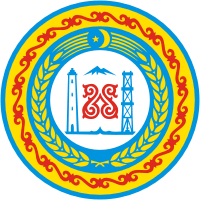 АДМИНИСТРАЦИЯШАТОЙСКОГО МУНИЦИПАЛЬНОГО РАЙОНАЧЕЧЕНСКОЙ РЕСПУБЛИКИПРОТОКОЛрасширенного планового совещания у главы администрацииШатойского муниципального района  Р.Х. Акаеваот « 10 »  01.  2020 года                   с. Шатой                                                        № 01ПРИСУТСТВОВАЛИ:     Первый заместитель главы администрации Шатойского муниципального района М.М. Басханов, председатель Совета депутатов Шатойского района Дадаев Х.И.,  заместители главы администрации, начальники отделов  администрации района, заместитель начальника ОМВД России в Шатойском районе ЧР Джамалдинов А-С., главы администраций сельских поселений, руководители организаций и учреждений  Шатойского муниципального района.ПОВЕСТКА ДНЯ:1. Общественно-политическая и социально-экономическая обстановка в Шатойском муниципальном районе.Докладчики:  ОМВД России в Шатойском районе Чеченской Республики, главы администраций сельских поселений района.2. О правильном ведении похозяйственного учёта в сельских администрациях Шатойского муниципального района в 2019 году. Докладчик: старший специалист 1-го разряда Шатойского РОС Чеченстата Ахмадов К.И. 3. О работе ОМВД России в Шатойском районе ЧР по борьбе с незаконным оборотом наркотических веществ и алкогольной продукции. Докладчик: представитель ОМВД России в Шатойском районе Чеченской Республики. 4. О ходе исполнения протокольных поручений, Главы Чеченской Республики, Председателя Правительства Чеченской Республики, Руководителя Администрации Главы и Правительства Чеченской Республики и главы администрации Шатойского муниципального района.Докладчик: первый заместитель главы администрации района М.М. Басханов5. Прочие вопросы.11. СЛУШАЛИ:        Об общественно-политической и социально-экономической обстановке на территории Шатойского муницпального района. Глав администраций сельских поселений, заместителя начальника ОМВД России в Шатойском районе Чеченской Республики Джамаддинова А-С.ВЫСТУПИЛИ:         С короткими (устными) отчетами выступили главы администраций сельских поселений, по их словам в настоящее время на подведомственных им территориях обстановка стабильная и контролируема.       Заместитель начальника ОМВД России в Шатойском районе ЧР Джамалдинов А-С., сделал анализ общественно-политической обстановки сложившейся в районе за отчётный 2019 г. Также, говорил о других направлениях деятельности ОМВД района, направленной на обеспечение на территории района законности, правопорядка и общественной безопасности. РЕШИЛИ:1. Принять к сведению устную информацию глав администраций сельских поселений и заместителя начальника ОМВД России в Шатойском районе Чеченской Республики, об общественно-политической и социально-экономической обстановке в Шатойском муниципальном районе.2. СЛУШАЛИ:     О правильном ведении похозяйственного учёта в сельских администрациях Шатойского муниципального района за 2019 год. Старшего специалиста 1-го разряда Шатойского РОС Чеченстата Ахмадова К.И. (отчёт прилагается).          В своём выступлении, старший специалист 1-го разряда Шатойского РОС Чеченстата Ахмадов К.И., констатировал, что в целом похозяйственный учёт в администрациях сельских поселений ведётся исправно.  Это, в частности, ведение книг, назначение в установленном порядке должностных лиц, ответственных за их ведение и сохранность.        Далее в подробной форме довёл до внимания присутствующих о роли программных средств с применением электронных цифровых подписей при оформлении похозяйственной книги.РЕШИЛИ:2.1. Принять к сведению отчёт старшего специалиста 1-го разряда Шатойского РОС Чеченстата К.И. Ахмадова.23. СЛУШАЛИ:         О работе ОМВД России в Шатойском районе Чеченской Республики, по борьбе с незаконным оборотом наркотических веществ и алкогольной продукции.Заместителя начальника ОМВД России в Шатойском районе Чеченской Республики Джамалдинова А-С. (отчёт прилагается).      Джамалдинов А-С. сказал, что, личным составом ОМВД района за отчётный период проводилась целенаправленная работа по дальнейшей стабилизации оперативной обстановки на обслуживаемой территории по противодействию (профилактике) терроризму и экстремизму, предупреждению и раскрытию преступлений.       Вся эта работа велась и ведётся в тесно взаимодействии с органами государственной власти, сельскими администрациями, духовенством и общественными организациями. Подобный комплекс мер во многом способствовал повышению эффективности проводимых мероприятий и достижению определённых результатов.       В целом, как сообщил докладчик, руководство и сотрудники ОМВД России по Шатойскому району ЧР приложат все силы, чтобы обеспечить на территории района законность, правопорядок и общественную безопасность.РЕШИЛИ:2.1. Принять к сведению отчёт заместителя начальника ОМВД России в Шатойском районе ЧР, Джамалдинова  А-С., о работе по борьбе с незаконным оборотом наркотических веществ и алкогольной продукции.4. СЛУШАЛИ:        Первого заместителя главы администрации Шатойского муниицпального района М.М. Басханова, о ходе исполнения протокольных поручений Главы Чеченской Республики, Преседателя Правительства Чеченской Республики, Руководителя Администрации Главы и Правительства Чеченской Республики и главы администрации Шатойского муниципального района.       Касаясь данного вопроса, глава администрации района Р.Х. Акаев отметил, что вопрос оплаты коммунальных услуг стоит на особом контроле руководства республики. – Потребление энергоресурсов и использование жилищной инфраструктуры должно оплачиваться в полном объёме и в установленные сроки, - сказал он. 3      Ситуация в этом плане, как мы видим их устных докладов глав администраций сельских поселений из соседнего Грозненского района, присоединившихся к нам в этом году, весьма плачевная.       Накопившаяся годами задолженность выросла в приличные суммы из-за неумелой работы на местах. Нужно со всей серьёзностью и ответственно подойти к решению этого вопроса и без всяких проволочек закрыть его, принимая, если необходимо, самые жёсткие меры к злостным неплательщикам, - подчеркнул глава администрации района Р.Х. Акаев. РЕШИЛИ:1. Принять к сведению информацию первого заместителя главы администрации Шатойского муниицпального М.М. Басханова, о ходе исполнения протокольных поручений Главы Чеченской Республики, Преседателя Правительства Чеченской Республики, Руководителя Администрации Главы и Правительства Чеченской Республики и главы администрации Шатойского муниципального района.          Председатель 						             Акаев Р.Х.          Секретарь 							              Мантуев С.А.4